ПРОФЕСІЙНА СПІЛКА 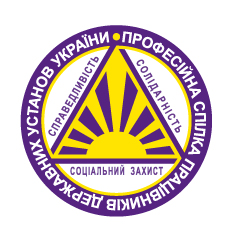 ПРАЦІВНИКІВ ДЕРЖАВНИХ УСТАНОВ УКРАЇНИ__________________________________________________________ПЛЕНУМ ЦЕНТРАЛЬНОГО КОМІТЕТУП О С Т А Н О В А 01.04.2020		                              Київ		                     № Пл.-VI-1оп. Про внесення змін до постанови     V  пленуму ЦК Профспілки від 29.11.2019 № Пл.-V-4 «Про початок і терміни проведеннязвітно-виборної кампанії у Профспілці працівників державних установ України (далі-Профспілка) у 2019-2020 роках» - далі  постанова ЦКВідповідно Закону України «Про внесення змін до деяких законодавчих актів України, спрямованих на запобігання виникненню і поширенню коронавірусної  хвороби (COVID-19)», постанови  Кабінету Міністрів України від 25  березня 2020 року № 239 «Про внесення змін до деяких актів Кабінету Міністрів України» щодо запровадження надзвичайної ситуації по всій території України та продовження карантину до 24 квітня 2020 року, а також  відповідних  рішень  органів місцевого самоврядування та виконавчої влади в регіонах  щодо обмеження проведення масових заходів в областях та районах України, звернень Одеської та Чернівецької обласних організацій Профспілки щодо перенесення термінів звітно-виборних зборів і конференцій у зв’язку з карантином,  на підставі статей 43, 53, 87, 121 Статуту Профспілки, статті 7 Регламенту роботи Центрального комітету та президії Центрального комітету Профспілки, ЦК ПрофспілкиПОСТАНОВЛЯЄ:        1. Підпункт 1.1. пункту 1 постанови ЦК доповнити підпунктом 1.1.1. :      «1.1.Звітно-виборні збори (конференції) для первинних організацій Профспілки, термін повноважень яких завершується у період дії карантину – з  грудня 2019 року по червень 2020 року»       2. Підпункт 1.2. пункту 1 постанови ЦК доповнити підпунктом 1.2.1.:       «1.2. Звітно-виборні конференції територіальних організацій Профспілки, термін повноважень яких завершується у період дії карантину -  до  01 вересня 2020 року»      3. Пункт 6 постанови ЦК вважати пунктом 7.      4. Постанову ЦК доповнити пунктом 6 такого змісту:      « 6. Рекомендувати:      6.1. Керівникам всіх організацій Профспілки ініціювати внесення змін у рішення виборних органів щодо проведення звітно-виборних зборів, конференцій з урахуванням підпунктів 1.1.1. та 1.2.1. пункту 1 цієї постанови, виключно у випадках, коли терміни їх проведення співпадають з термінами дії карантину.       6.2. Виборним органам первинних, територіальних та регіональних організацій  Профспілки, у разі внесення змін щодо термінів проведення звітно-виборних зборів, конференцій, прийняти рішення щодо виконання повноважень виборними органами та їх керівниками, що визначені Статутом Профспілки, у т.ч. щодо розпорядження коштами відповідної організації у межах асигнувань, передбачених бюджетом організації, підписання фінансових документів, на період до проведення звітно-виборних зборів, конференцій.»Голова Профспілки                                                                          Юрій ПІЖУКПРОФЕСІЙНА СПІЛКА ПРАЦІВНИКІВ ДЕРЖАВНИХ УСТАНОВ УКРАЇНИ__________________________________________________________ПЛЕНУМ ЦЕНТРАЛЬНОГО КОМІТЕТУП О С Т А Н О В А 29.05.2020		                              Київ		                     № Пл.-VI-2оп.Про внесення змін та доповнень до Регламенту роботи Центрального комітету та президії Центрального комітету Профспілки працівників державних установ України З метою прийняття необхідних рішень для забезпечення діяльності Профспілки, її членських організацій, своєчасного проведення планових засідань виборних органів Профспілки та інших заходів, під час встановлених  Кабінетом Міністрів України карантинних та обмежувальних заходів,  відповідно Закону України «Про захист населення від інфекційних хвороб», у випадках  виникнення обставин непереборної сили, встановлених,  у т.ч. і нормативно-правовими актами України, а також з метою економії та ефективного використання коштів Профспілки,  враховуючи пропозиції Полтавської та Одеської обласних організацій Профспілки, на підставі статті 87 Статуту Профспілки,  статті 7 Регламенту роботи Центрального комітету та президії Центрального комітету Профспілки працівників державних установ України,  Центральний комітетПОСТАНОВЛЯЄ:            1. Внести зміни до Регламенту роботи Центрального комітету та президії Центрального комітету Профспілки працівників державних установ України, доповнивши його новим Розділом XII  такого змісту:«Розділ XII. ПРИКІНЦЕВІ ПОЛОЖЕННЯ.  Стаття 32. Проведення заходів у режимі відеоконференції.  1. В окремих випадках, спричинених виникненням обставин непереборної сили, встановлених, у  т.ч. і нормативно-правовими актами України, а також з метою економії та ефективного використання коштів Профспілки, за рішенням президії ЦК, за розпорядженням голови Профспілки,  засідання ЦК Профспілки,  засідання президії  ЦК Профспілки, засідань комісій та робочих органів  ЦК Профспілки,  наради,  круглі  столи,  семінари,  навчання можуть проводитись у режимі відеоконференцій (телекомунікаційної технології інтерактивної взаємодії). 2. У разі проведення засідання ЦК Профспілки у режимі відеоконференції: 2.1. Організаційне забезпечення проведення засідання покладається на голову Профспілки, а у разі його відсутності – на заступника голови Профспілки.  2.2.Технічне забезпечення покладається на виконавчий апарат Профспілки. 2.3.Голосування здійснюється членами ЦК Профспілки особисто і відкрито шляхом: підняття рук та висловлення своєї позиції «за», «проти» чи «утримався»;висловлення у чаті своєї позиції  письмово з позначкою  «за», «проти», «утримався».2.4.Питання щодо визначення форми голосування ставиться головуючим на голосування.2.5. Підрахунок голосів під час голосування здійснюється  лічильною комісією ЦК Профспілки.3.У разі проведення засідання президії ЦК Профспілки у режимі відеоконференції: 3.1. Організаційне забезпечення проведення засідання покладається на голову Профспілки, а у разі його відсутності – на заступника голови Профспілки.  3.2.Технічне забезпечення покладається на виконавчий апарат Профспілки. 3.3.Голосування здійснюється членами президії ЦК Профспілки особисто і відкрито шляхом:підняття рук та висловлення своєї позиції «за», «проти» чи «утримався»;висловлення у чаті своєї позиції  письмово з позначкою  «за», «проти», «утримався».3.4.Питання щодо визначення форми голосування ставиться головуючим на голосування.3.5.Підрахунок голосів під час голосування здійснюється  працівником, відповідальним  за технічне забезпечення відео конференції, за дорученням головуючого.4. У разі проведення комісій та робочих органів  ЦК Профспілки,  нарад,  круглих  столів,  семінарів,  навчань у режимі відеоконференції: організаційне забезпечення проведення заходів покладається на  голову Профспілки, або за його дорученням - на  заступника голови Профспілки чи  керівника відділу виконавчого апарату Профспілки; технічне забезпечення покладається на працівників виконавчого апарату Профспілки;форма голосування (підняття рук та висловлення своєї позиції «за», «проти» чи «утримався» або висловлення у чаті своєї позиції  письмово з позначкою «за», «проти», «утримався») визначається головуючим;головуючий визначає відповідального за підрахунок голосів під час голосування.  5. Оформлення протоколу засідання чи іншого  заходу,  проведеного у режимі відеоконференції здійснюється працівниками виконавчого апарату Профспілки, відповідно до вимог діловодства та цього Регламенту з проставленням  позначки  «відео» у  правому верхньому полі першої сторінки документа.». 2. Регіональним  організаціям  Профспілки рекомендувати передбачити у внутрішніх нормативно-інструктивних документах можливість  проведення  засідань  виборних  органів та інших заходів у режимі відеоконференцій.           3.  Контроль за виконанням постанови покласти на голову Профспілки Піжука Ю.М.Голова Профспілки 							Юрій ПІЖУКПРОФЕСІЙНА СПІЛКА ПРАЦІВНИКІВ ДЕРЖАВНИХ УСТАНОВ УКРАЇНИ__________________________________________________________ПЛЕНУМ ЦЕНТРАЛЬНОГО КОМІТЕТУП О С Т А Н О В А 17.07.2020		                              Київ		                     № Пл.-VI- 3оп.Про внесення змін до постанови     V  пленуму ЦК Профспілки від 29.11.2019 № Пл.-V-4 «Про початок і терміни проведеннязвітно-виборної кампанії у Профспілці працівників державних установ України (далі-Профспілка) у 2019-2020 роках» (із змінами) - далі  постанова ЦК           На виконання постанови 19 президії ЦК Профспілки  від 25.06.2020 №П-19-3,  з урахуванням пропозицій, висловлених членами президії на 19 засіданні президії ЦК Профспілки, відповідно  постанов  Кабінету Міністрів України від 25  березня 2020 р. № 239 «Про внесення змін до деяких актів Кабінету Міністрів України» (із змінами, внесеними згідно з Постановами КМ №392 від 20.05.2020, № 477 від 12.06.2020), від 17 червня 2020 р. № 500 «Про внесення змін до деяких актів Кабінету міністрів України», зважаючи на продовження карантину до 31 липня 2020 року, на підставі статті  87, 121  Статуту Профспілки, статті 7 Регламенту роботи Центрального комітету та президії Центрального комітету Профспілки, президія ЦК ПрофспілкиПОСТАНОВЛЯЄ:        1. Підпункт 1.1.1. пункту 1 постанови ЦК викласти у редакції:      «Звітно-виборні збори (конференції) для первинних організацій Профспілки, враховуючи встановлені карантинні обмеження до 31 липня 2020 року,  – з  грудня 2019 року по серпень 2020 року».      2. Рекомендувати:      2.1. Керівникам первинних організацій Профспілки ініціювати внесення змін у рішення виборних органів щодо проведення звітно-виборних зборів (конференцій),  з урахуванням підпункту 1.1.1. пункту 1 цієї постанови.      2.2. Виборним органам первинних організацій Профспілки, у разі внесення змін щодо термінів проведення звітно-виборних зборів (конференцій), прийняти рішення щодо виконання повноважень виборними органами та їх керівниками, що визначені Статутом Профспілки, у т.ч. щодо розпорядження коштами відповідної організації у межах асигнувань, передбачених бюджетом організації, підписання фінансових документів, на період до проведення звітно-виборних зборів.          3. Контроль за виконанням постанови покласти на голів регіональних організацій Профспілки.Голова Профспілки                                                                          Юрій ПІЖУКПРОФЕСІЙНА СПІЛКА ПРАЦІВНИКІВ ДЕРЖАВНИХ УСТАНОВ УКРАЇНИ__________________________________________________________ПЛЕНУМ ЦЕНТРАЛЬНОГО КОМІТЕТУП О С Т А Н О В А 17.07.2020		                                 Київ	                     № Пл.-VI-4оп.Про внесення змін до постанови V  пленуму ЦК Профспілкивід 29.11.2019  № Пл.-V-5  «Про скликання VIІІ з’їзду Профспілки працівників державних установ України (далі - Профспілка)» - далі постанова ЦК           На  виконання  постанови 19 президії  ЦК  Профспілки   від  25.06.2020 №П-19-3, з урахуванням пропозицій регіональних організацій Профспілки   щодо зміни кількості учасників  (делегатів і запрошених) VIII з’їзду Профспілки,  використовуючи принцип визначення норми представництва делегатів з’їзду в залежності від кількісного складу організацій Профспілки, відповідно  постанов  Кабінету Міністрів України від 25  березня 2020 р. № 239 «Про внесення змін до деяких актів Кабінету Міністрів України» (із змінами, внесеними згідно з Постановами КМ № 392 від 20.05.2020,  № 477 від 12.06.2020),  від 17 червня 2020 р. № 500 «Про внесення змін до деяких актів Кабінету міністрів України», на підставі статті 87, 121 Статуту Профспілки, статті 7 Регламенту роботи Центрального комітету та президії Центрального комітету Профспілки, президія ЦК ПрофспілкиПОСТАНОВЛЯЄ:          1. Для визначення кількісного складу делегатів VІІІ з’їзду Профспілки застосувати статистичні дані щодо кількісного складу членів Профспілки станом на 01.01.2020.          2. Взяти до уваги, що кількість делегатів на VIII з’їзд Профспілки  від регіональних організацій Профспілки, в яких  станом на 15 липня 2020 року завершено звітно-виборну кампанію, а саме від Сумської, Запорізької, Миколаївської, Тернопільської регіональних організацій Профспілки,  залишається  в редакції  пункту 3 постанови ЦК Профспілки від 29.11.2019, за квотою - 1 делегат від двох тисяч членів Профспілки.         3.Викласти  пункт 3 постанови ЦК у  редакції:«3. Затвердити норму  представництва делегатів на  З’їзд – 1 делегат від трьох тисяч членів Профспілки працівників державних установ України (далі-Профспілка).»          4. Пропозиції щодо кількісного складу делегатів VІІІ з’їзду Профспілки, членів ЦК, затверджені постановою ЦК, викласти у редакції згідно додатку 1.          5. Пункт 6 постанови ЦК викласти у редакції :«Встановити квоту запрошених на З’їзд у кількості до 30% від загальної кількості делегатів.»          6. Рекомендації щодо кількісного складу делегатів, які обираються на збори, конференції, З’їзд Профспілки, затверджені постановою ЦК, викласти у редакції згідно додатку 2.           7. Рекомендувати виборним органам організацій Профспілки усіх рівнів при визначенні кількісного складу делегатів, які обираються на звітно-виборні збори, конференції, враховувати поточну санітарно-епідеміологічну ситуацію у регіоні.           8. Контроль за виконанням цієї постанови покласти на голову Профспілки Піжука Ю.М. та голів регіональних організацій Профспілки.Голова Профспілки                                                                       Юрій ПІЖУК                                                                                      Додаток 1                                                                                                    до постанови ЦК Профспілки                                                                                                    від 17.07.2020 №  Пл.-VI-4оп.                                                                                                    ЗАТВЕРДЖЕНО                                                                                                    постановою V пленуму                                                                                                     ЦК Профспілки                                                                                                     від 29.11.2019 № Пл.-V-5ПРОПОЗИЦІЇщодо кількісного складу делегатів VІІІ з’їзду Профспілки,членів ЦК ПрофспілкиГолова Профспілки                                                                        Юрій  ПІЖУК                                                                        Додаток 2постанови ЦК Профспілки                                                                                                         від  17.07.2020  № Пл.-VI-4оп.ЗАТВЕРДЖЕНО постановою V пленумуЦК Профспілкивід 29.11.2019  № Пл.-V-5  Рекомендаціїщодо кількісного складу делегатів, які обираються на збори, конференції,З’їзд Профспілки1. Збори, конференції первинних організацій Профспілки:від 150 до 500 членів Профспілки                 -  до 30 осібвід 501 членів Профспілки                             -  до 40 осіб2. Об’єднані комітети:від 500 до 1 тис. членів Профспілки            - до 40 осібвід 1001 членів Профспілки                          - до 50 осіб3. Конференції територіальних організацій Профспілки: до 40 осіб4. Конференції регіональних організацій Профспілки:до 10 тис. членів Профспілки                      - до 70 осібвід 10001 членів Профспілки                       - до 80  осіб5. На З’їзд Профспілки:                              - до 80 осібГолова Профспілки                                                                        Юрій  ПІЖУК                   ПРОФЕСІЙНА СПІЛКА ПРАЦІВНИКІВ ДЕРЖАВНИХ УСТАНОВ УКРАЇНИ__________________________________________________________ПЛЕНУМ  ЦЕНТРАЛЬНОГО  КОМІТЕТУП О С Т А Н О В А17.07.2020		            	       Київ		            № Пл.-VІ-5оп.Про затвердження змін та доповнень   до   Статуту Професійної спілки працівників державних установ України(далі-Профспілка)              На виконання постанови президії ЦК Профспілки від 25.06.2020 № П-19-2 «Про пропозиції окремих регіональних організацій щодо внесення змін та доповнень до Статуту Профспілки», відповідно  постанов  Кабінету Міністрів України від 25  березня 2020 р. № 239 «Про внесення змін до деяких актів Кабінету Міністрів України» (із змінами, внесеними згідно з Постановами КМ №392 від 20.05.2020, № 477 від 12.06.2020), від 17 червня 2020 р. № 500 «Про внесення змін до деяких актів Кабінету міністрів України», на підставі статті 87 Статуту Профспілки, статті 7 Регламенту роботи Центрального комітету та президії Центрального комітету Профспілки, президія ЦК ПрофспілкиПОСТАНОВЛЯЄ:          1.    Затвердити   зміни   до  Статуту  Профспілки,  а  саме:          1.1.Статтю 43 Статуту Профспілки доповнити сьомим абзацом наступного змісту :          «Місце і час проведення з’їзду визначаються головою Профспілки не пізніше ніж за один місяць до його проведення. В окремих випадках, за рішенням ЦК Профспілки, з’їзд може проходити  дистанційно, а саме:  шляхом прийняття рішень опитувальним голосуванням або у режимі відеоконференції.»         1.2.Абзац сьомий Статуту Профспілки вважати абзацом восьмим.         2. Голові Профспілки Піжуку Ю.М.:         2.1. Забезпечити державну реєстрацію змін до Статуту Профспілки у порядку та терміни, визначені чинним законодавством.         2.2. У 10-ти денний термін після державної реєстрації надіслати регіональним організаціям Профспілки копію завірених змін до Статуту Профспілки.         3. Контроль за виконанням постанови покласти на голову Профспілки  Піжука Ю.М. Голова Профспілки                                                                      Юрій ПІЖУК
№Найменування регіональних організацій ПрофспілкиЧисельність членів Профспілки на 01.01.2020 Кількість делегатівКількість                                      членів ЦККількість членів ревізійної комісії1Вінницька  5785222Волинська 3180113Дніпропетровська 15304544Донецька 7528325Житомирська 3511116Закарпатська 3357117Запорізька 6012328Івано-Франківська 91293219Профспілка працівників державних установ м.Києва  2871210910Київська 76183211Кіровоградська 68712212Луганська53602213Львівська 67802214Миколаївська52963215Одеська 1260243116Полтавська 720822117Рівненська 48152118Сумська 658442119Тернопільська 28572120Харківська 71402221Херсонська 52062222Хмельницька501621123Черкаська 55252224Ченівецька48002125Чернігівська 573522  27Профспілкова організація Держаудитслужби11  28Голова Профспілки11  29Заступник голови Профспілки11  30Голова Молодіжної ради1        1       Всього:18233071       575